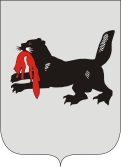 ИРКУТСКАЯ ОБЛАСТЬСЛЮДЯНСКАЯТЕРРИТОРИАЛЬНАЯ ИЗБИРАТЕЛЬНАЯ КОМИССИЯг. СлюдянкаО регистрации Зарубиной Аллы Викторовны кандидатом в депутаты Думы муниципального образования Слюдянский район по одномандатному избирательномуокругу № 9Проверив соответствие порядка выдвижения гражданина Российской Федерации Зарубиной Аллы Викторовны кандидатом в депутаты Думы муниципального образования Слюдянский район седьмого созыва по одномандатному избирательному округу № 9 требованиям Закона Иркутской области от 11 ноября 2011 года № 116-ОЗ «О муниципальных выборах в Иркутской области» (далее – Закон) и представленные для регистрации кандидата документы, в соответствии с пунктом 3 части 4 статьи 32, частью 2 статьи 34, частью 1 статьи 62 указанного Закона, Слюдянская территориальная избирательная комиссияРЕШИЛА:1. Зарегистрировать кандидатом в депутаты Думы муниципального образования Слюдянский район седьмого созыва по избирательному округу № 9 Зарубину Аллу Викторовну, гражданина Российской Федерации, дата рождения – 29 мая 1967 года, директора муниципального бюджетного общеобразовательного учреждения основной общеобразовательной школы № 1 г. Слюдянки, проживающую в г. Слюдянке Иркутской области, осуществляющую полномочия депутата Думы муниципального образования Слюдянский район шестого созыва на непостоянной основе, члена Всероссийской политической партии «ЕДИНАЯ РОССИЯ», секретаря Слюдянского районного местного отделения Всероссийской политической партии «ЕДИНАЯ РОССИЯ», члена Местного политического совета Слюдянского районного местного отделения Всероссийской политической партии «ЕДИНАЯ РОССИЯ», выдвинутую Иркутским региональным отделением Всероссийской политической партии «ЕДИНАЯ РОССИЯ», «31»  июля  2019 года в 16 часов 59 минут.2. Выдать Зарубиной Алле Викторовне удостоверение установленного образца.3. Направить копию решения в газету «Славное море», а также разместить на официальном сайте администрации муниципального образования Слюдянский район: http://www.sludyanka.ru/ в разделе «Избирательная комиссия».Председатель комиссии                      		           	        Н.Л. ЛазареваСекретарь комиссии                                                                         Н.Л. ТитоваР Е Ш Е Н И ЕР Е Ш Е Н И Е31 июля 2019 года№ 106/838